T.C.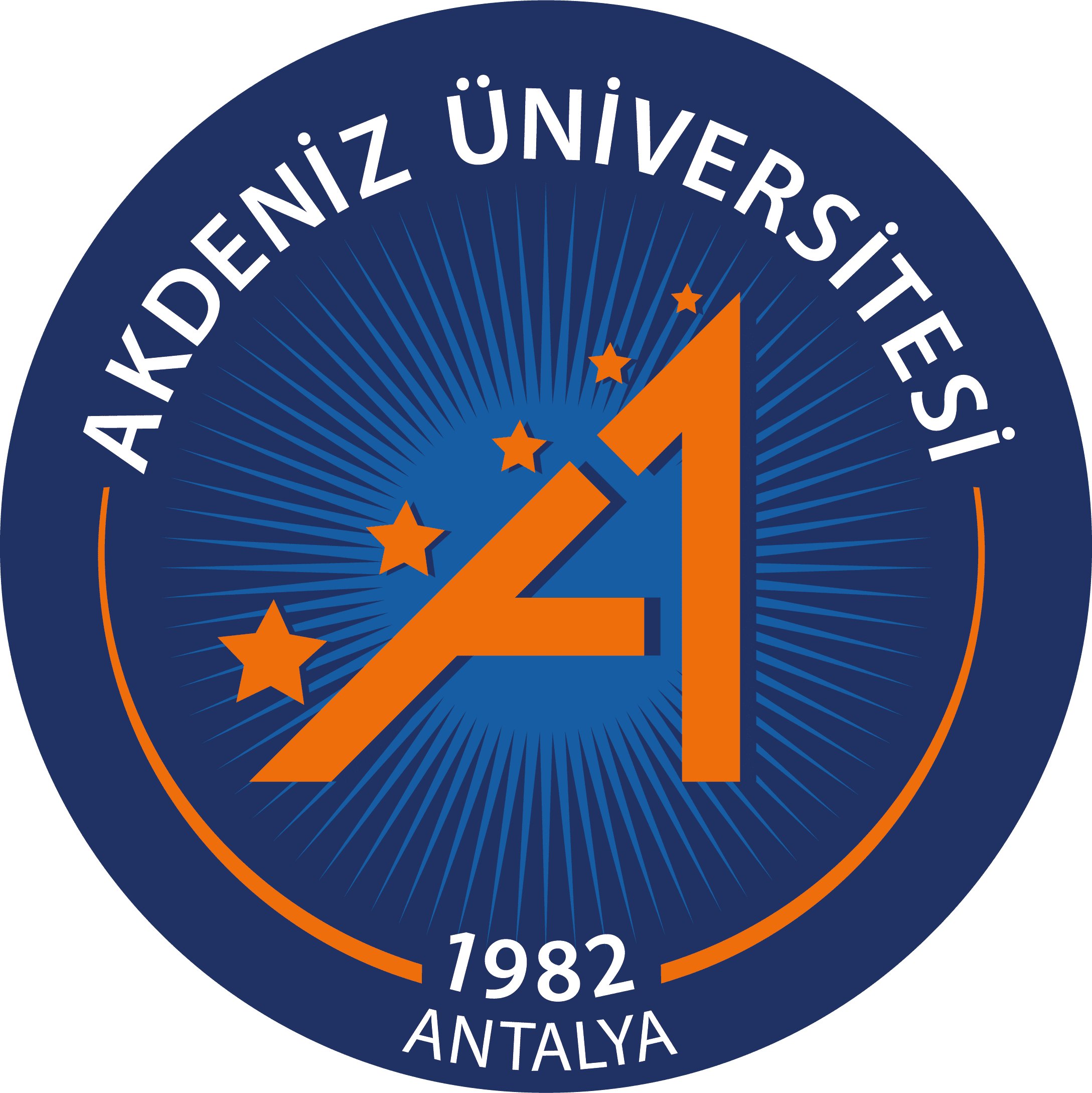 AKDENİZ ÜNİVERSİTESİGÜZEL SANATLAR  ENSTİTÜSÜBAP 002                 BAP PROJESİ ARAŞTIRMA GEZİSİ  İZİN  BAŞVURU  FORMUGüzel Sanatlar Enstitüsü Müdürlüğüne;     Enstitünüzün   ……………  Anasanat/Anabilim Dalında  …………….. numaralı  Doktora/Sanatta Yeterlik öğrencisiyim. Yolluk ve yevmiye giderleri Akdeniz Üniversitesi Bilimsel Araştırma Projeleri (BAP) tarafından desteklenen Araştırma Projesi kapsamında karşılanacak olan ve aşağıda programa verilen araştırma gezisine izin verilmesi hususunu arz ederim.                                                                                             Adı Soyadı                                                                                                İmzaÖĞRENCİNİNÖĞRENCİNİNAnasanat/Anabilim Dalı ProgramıDoktora                          Sanatta Yeterlik       Adı  SoyadıNumarasıPROJENİNPROJENİNAdıKabul NumarasıGidilecek YerlerTarih AralığıAmaçDANIŞMANINDANIŞMANINDANIŞMANINUnv. Adı. SoyadıTarihİmzaUygundurANASANAT/ANABİLİM DALI BAŞKANIUygundurANASANAT/ANABİLİM DALI BAŞKANIUygundurANASANAT/ANABİLİM DALI BAŞKANIUnv. Adı. SoyadıTarihİmza